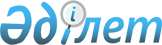 Ақтөбе қалалық мәслихатының 2013 жылғы 20 желтоқсандағы № 184 "2014-2016 жылдарға арналған Ақтөбе қаласының бюджеті туралы" шешіміне өзгерістер мен толықтырулар енгізу туралы
					
			Мерзімі біткен
			
			
		
					Ақтөбе облысы Ақтөбе қалалық мәслихатының 2014 жылғы 7 тамыздағы № 264 шешімі. Ақтөбе облысының Әділет департаментінде 2014 жылғы 25 тамызда № 3999 болып тіркелді. 2017 жылдың 1 қаңтарына дейін қолданыста болды      "Қазақстан Республикасындағы жергілікті мемлекеттік басқару және өзін - өзі басқару туралы" Қазақстан Республикасының 2001 жылғы 23 қаңтардағы № 148 Заңының 6 бабына және Қазақстан Республикасының 2008 жылғы 4 желтоқсандағы № 95 - IV Бюджеттік Кодексінің 9 бабының 2 тармағына, 106 бабының 2 тармағының 4) тармақшасына және 4 тармағына сәйкес, Ақтөбе қалалық мәслихаты ШЕШІМ ҚАБЫЛДАДЫ:

      1. Ақтөбе қалалық мәслихатының 2013 жылғы 20 желтоқсандағы № 184 "2014 - 2016 жылдарға арналған Ақтөбе қаласының бюджеті туралы" (нормативтік құқықтық кесімдерді мемлекеттік тіркеу тізілімінде № 3736 санымен тіркелген, 2014 жылғы 21 қаңтардағы "Ақтөбе" және "Актюбинский вестник" № 8-9 газеттерінде жарияланған) шешіміне келесі өзгерістер мен толықтырулар енгізілсін:

      1) 1 тармақтағы:

      1) тармақшадағы:

      кірістер: "40 941 629" сандары "41 558 527,8" сандарымен ауыстырылсын, оның ішінде:

      трансферттер түсімдері бойынша "20 110 486" сандары "20 727 384,8" сандарымен ауыстырылсын;

      2) тармақшадағы:

      шығындар: "45 677 411,3" сандары "46 310 310,1" сандарымен ауыстырылсын;

      5) тармақшадағы:

      бюджет тапшылығы (профициті) "-5 493 646,3" сандары "-5 489 354,3" сандарымен ауыстырылсын;

      6) тармақшадағы:

      бюджет тапшылығын қаржыландыру (профицитін пайдалану) "5 493 646,3" сандары "5 489 354,3" сандарымен ауыстырылсын, оның ішінде:

      қарыздар түсімі "3 879 960" санын "3 875 668" сандарымен ауыстырылсын.

      2) 8 тармақтағы:

      үшінші абзацтағы:

      "5 260 336" сандары "4 946 744" сандарымен ауыстырылсын;

      3) 10 тармақтағы:

      екінші абзацтағы:

      "1 730 556" сандары "1 580 556" сандарымен ауыстырылсын;

      үшінші абзацтағы

      "831 792" сандары "1 087 792" сандарымен ауыстырылсын;

      төртінші абзацтағы:

      "805 351" сандары "798 094" сандарымен ауыстырылсын;

      бесінші абзацтағы:

      "701 970" сандары "241 970" сандарымен ауыстырылсын;

      алтыншы абзацтағы:

      "1 126 350" сандары "1 760 413,7" сандарымен ауыстырылсын;

      жетінші абзацтағы:

      "256 630" сандары "277 495,7" сандарымен ауыстырылсын;

      сегізінші абзацтағы:

      "473 963" сандары "382 873,4" сандарымен ауыстырылсын;

      он төртінші абзацтағы:

      "1 262 116" сандары "1 966 978" сандарымен ауыстырылсын;

      және келесі мазмұндағы абзацтармен толықтырылсын:

      "аудан аумағында қала құрылысын дамыту схемаларын және елді мекендердің бас жоспарларын әзірлеуге - 17 712 мың теңге";

      "елдi мекендердегі көшелердi жарықтандыруға - 21 334 мың теңге".

      4) аталған шешімдегі 1 қосымша осы шешімдегі қосымшаға сәйкес жаңа редакцияда жазылсын.

      2. Осы шешім 2014 жылғы 1 қаңтардан бастап қолданысқа енгізіледі.

 2014 жылға арналған Ақтөбе қаласының бюджеті
					© 2012. Қазақстан Республикасы Әділет министрлігінің «Қазақстан Республикасының Заңнама және құқықтық ақпарат институты» ШЖҚ РМК
				
      Ақтөбе қалалық 
мәслихатының сессия төрағасы 

Ақтөбе қалалықмәслихатының хатшысы

      М. Қазкеев 

С. Шынтасова
Ақтөбе қалалық мәслихатының
2014 жылғы 07 тамыздағы
№ 264 шешіміне қосымша
Ақтөбе қалалық мәслихатының
2013 жылғы 20 желтоқсандағы
№ 184 шешіміне 1 қосымшаСанаты

Санаты

Санаты

Санаты

Сомасы

(мың теңге)

Сыныбы

Сыныбы

Сыныбы

Сомасы

(мың теңге)

Ішкі сыныбы

Ішкі сыныбы

Сомасы

(мың теңге)

Кірістердің атауы

Сомасы

(мың теңге)

1

2

3

4

5

I. КІРІСТЕР

41 558 527,8

1

САЛЫҚТЫҚ ТҮСІМДЕР

20 474 832,0

01

Табыс салығы

5 701 019,0

2

Жеке табыс салығы

5 701 019,0

03

Әлеуметтік салық

2 405 642,0

1

Әлеуметтік салық

2 405 642,0

04

Меншікке салынатын салықтар

5 471 432,0

1

Мүлікке салынатын салықтар

3 776 426,0

3

Жер салығы

426 746,0

4

Көлік құралдарына салынатын салық

1 265 566,0

5

Бірыңғай жер салығы

2 694,0

05

Тауарларға, жұмыстарға және қызметтерге салынатын ішкі салықтар

6 253 808,0

2

Акциздер

5 492 662,0

3

Табиғи және басқа да ресурстарды пайдаланғаны үшін түсетін түсімдер

206 075,0

4

Кәсіпкерлік және кәсіби қызметті жүргізгені үшін алынатын алымдар

447 311,0

5

Ойын бизнесіне салық

107 760,0

08

Заңдық мәнді іс-әрекеттерді жасағаны және (немесе) оған уәкілеттігі бар мемлекеттік органдар немесе лауазымды адамдар құжаттар бергені үшін алынатын міндетті төлемдер 

642 931,0

1

Мемлекеттік баж 

642 931,0

2

САЛЫҚТЫҚ ЕМЕС ТҮСІМДЕР

196 311,0

01

Мемлекеттік меншіктен түсетін кірістер 

43 826,0

5

Мемлекет меншігіндегі мүлікті жалға беруден түсетін кірістер

43 826,0

04

Мемлекеттік бюджеттен қаржыландырылатын, сондай-ақ Қазақстан Республикасы Ұлттық Банкінің бюджетінен (шығыстар сметасынан) ұсталатын және қаржыландырылатын мемлекеттік мекемелер салатын айыппұлдар, өсімпұлдар, санкциялар, өндіріп алулар

5 000,0

1

Мұнай секторы ұйымдарынан түсетін түсімдерді қоспағанда, мемлекеттік бюджеттен қаржыландырылатын, сондай-ақ Қазақстан Республикасы Ұлттық Банкінің бюджетінен (шығыстар сметасынан) ұсталатын және қаржыландырылатын мемлекеттік мекемелер салатын айыппұлдар, өсімпұлдар, санкциялар, өндіріп алулар

5 000,0

06

Өзге де салықтық емес түсiмдер

147 485,0

1

Өзге де салықтық емес түсiмдер

147 485,0

3

НЕГІЗГІ КАПИТАЛДЫ 

САТУДАН ТҮСЕТІН ТҮСІМДЕР

160 000,0

03

Жерді және материалдық емес активтерді сату 

160 000,0

1

Жерді сату

160 000,0

4

ТРАНСФЕРТТЕРДІҢ ТҮСІМДЕРІ

20 727 384,8

02

Мемлекеттік басқарудың жоғары тұрған органдарынан түсетін трансферттер

20 727 384,8

2

Облыстық бюджеттен түсетін трансферттер

20 727 384,8

Функционалдық топ

Функционалдық топ

Функционалдық топ

Функционалдық топ

Функционалдық топ

Сомасы

мың теңге

Кіші функция

Кіші функция

Кіші функция

Кіші функция

Сомасы

мың теңге

Бюджеттік бағдарламалардың әкiмшiсi

Бюджеттік бағдарламалардың әкiмшiсi

Бюджеттік бағдарламалардың әкiмшiсi

Сомасы

мың теңге

Бағдарлама

Бағдарлама

Сомасы

мың теңге

Шығындар атаулары

Сомасы

мың теңге

II. ШЫҒЫНДАР

46 310 310,1

01

Жалпы сипаттағы мемлекеттік қызметтер

656 169,6

1

Мемлекеттік басқарудың жалпы функцияларын орындайтын өкілді, атқарушы және басқа органдар

486 801,0

112

Аудан (облыстық маңызы бар қаланың) мәслихатының аппараты

43 800,1

001

Аудан (облыстық маңызы бар қаланың) мәслихатының қызметін қамтамасыз ету жөніндегі қызметтер

40 963,0

003

Мемлекеттік органның күрделі шығыстары

2 837,1

122

Аудан (облыстық маңызы бар қаланың) әкімінің аппараты

286 082,5

001

Аудан (облыстық маңызы бар қаланың) әкімінің қызметін қамтамасыз ету жөніндегі қызметтер

219 371,5

003

Мемлекеттік органның күрделі шығыстары

66 036,0

009

Ведомстволық бағыныстағы мемлекеттік мекемелерінің және ұйымдарының күрделі шығыстары

675,0

123

Қаладағы аудан, аудандық маңызы бар қала, кент, ауыл, ауылдық округ әкімінің аппараты

156 918,4

001

Қаладағы аудан, аудандық маңызы бар қала, кент, ауыл, ауылдық округ әкімінің қызметін қамтамасыз ету жөніндегі қызметтер

140 650,4

022

Мемлекеттік органның күрделі шығыстары

16 268,0

2

Қаржылық қызмет

42 120,0

459

Ауданның (облыстық маңызы бар қаланың) экономика және қаржы бөлімі

42 120,0

003

Салық салу мақсатында мүлікті бағалауды жүргізу

3 600,0

010

Жекешелендіру, коммуналдық меншікті басқару, жекешелендіруден кейінгі қызмет және осыған байланысты дауларды реттеу 

15 000,0

011

Коммуналдық меншікке түскен мүлікті есепке алу, сақтау, бағалау және сату

23 520,0

9

Жалпы сипаттағы өзге де мемлекеттiк қызметтер

127 248,6

459

Ауданның (облыстық маңызы бар қаланың) экономика және қаржы бөлімі

68 333,1

001

Ауданның (облыстық маңызы бар қаланың) экономикалық саясаттын қалыптастыру мен дамыту, мемлекеттік жоспарлау, бюджеттік атқару және коммуналдық меншігін басқару саласындағы мемлекеттік саясатты іске асыру жөніндегі қызметтер

66 033,1

015

Мемлекеттік органның күрделі шығыстары

2 300,0

467

Ауданның (облыстық маңызы бар қаланың) құрылыс бөлімі

58 915,5

040

Мемлекеттік органдардың объектілерін дамыту

58 915,5

02

Қорғаныс

14 015,5

1

Әскери мұқтаждар

12 325,5

122

Аудан (облыстық маңызы бар қаланың) әкімінің аппараты

12 325,5

005

Жалпыға бірдей әскери міндетті атқару шеңберіндегі іс-шаралар

12 325,5

2

Төтенше жағдайлар жөнiндегi жұмыстарды ұйымдастыру

1 690,0

122

Аудан (облыстық маңызы бар қаланың) әкімінің аппараты

1 690,0

006

Аудан (облыстық маңызы бар қаланың) ауқымындағы төтенше жағдайлардың алдын алу және оларды жою

690,0

007

Аудандық (қалалық) ауқымдағы дала өрттерінің, сондай ақ мемлекеттік өртке қарсы қызмет органдары құрылмаған елді мекендерде өрттердің алдын алу және оларды сөндіру жөніндегі іс шаралар

1 000,0

03

Қоғамдық тәртіп, қауіпсіздік, құқықтық, сот, қылмыстық-атқару қызметі

342 311,0

9

Қоғамдық тәртіп және қауіпсіздік саласындағы өзге де қызметтер

342 311,0

458

Ауданның (облыстық маңызы бар қаланың) тұрғын үй-коммуналдық шаруашылығы, жолаушылар көлігі және автомобиль жолдары бөлімі

342 311,0

021

Елдi мекендерде жол қозғалысы қауiпсiздiгін қамтамасыз ету

342 311,0

04

Білім беру

15 765 764,2

1

Мектепке дейінгі тәрбие және оқыту

3 084 621,4

464

Ауданның (облыстық маңызы бар қаланың) білім бөлімі

3 084 621,4

009

Мектепке дейінгі тәрбие мен оқыту ұйымдарының қызметін қамтамасыз ету

2 129 073,4

040

Мектепке дейінгі білім беру ұйымдарында мемлекеттік білім беру тапсырысын іске асыру

955 548,0

2

Бастауыш, негізгі орта және жалпы орта білім беру

8 687 276,2

464

Ауданның (облыстық маңызы бар қаланың) білім бөлімі

8 687 276,2

003

Жалпы білім беру

8 136 104,4

006

Балаларға қосымша білім беру

551 171,8

9

Білім беру саласындағы өзге де қызметтер

3 993 866,6

464

Ауданның (облыстық маңызы бар қаланың) білім бөлімі

919 479,5

001

Жергілікті деңгейде білім беру саласындағы мемлекеттік саясатты іске асыру жөніндегі қызметтер

39 686,4

005

Ауданның (облыстық маңызы бар қаланың) мемлекеттік білім беру мекемелер үшін оқулықтар мен оқу-әдістемелік кешендерді сатып алу және жеткізу

32 225,0

007

Аудандық (қалалық) ауқымдағы мектеп олимпиадаларын, мектептен тыс іс-шараларды және конкурстарды өткізу 

29 952,6

012

Мемлекеттік органның күрделі шығыстары

700,0

015

Жетім баланы (жетім балаларды) және ата-аналарының қамқорынсыз қалған баланы (балаларды) күтіп-ұстауға асыраушыларына (қамқоршыларына) ай сайынғы ақшалай қаражат төлемдері

83 840,0

067

Ведомстволық бағыныстағы мемлекеттік мекемелерінің және ұйымдарының күрделі шығыстары

733 075,5

467

Ауданның (облыстық маңызы бар қаланың) құрылыс бөлімі

3 074 387,1

037

Білім беру объектілерін салу және реконструкциялау

3 074 387,1

06

Әлеуметтік көмек және әлеуметтік қамсыздандыру

1 124 630,2

2

Әлеуметтік көмек

1 022 992,4

451

Ауданның (облыстық маңызы бар қаланың) жұмыспен қамту және әлеуметтік бағдарламалар бөлімі

1 022 992,4

002

Жұмыспен қамту бағдарламасы

47 942,0

005

Мемлекеттік атаулы әлеуметтік көмек

3 943,0

006

Тұрғын үй көмегін көрсету

13 675,0

007

Жергілікті өкілетті органдардың шешімі бойынша мұқтаж азаматтардың жекелеген топтарына әлеуметтік көмек

679 662,0

009

1999 жылдың 26 шілдесінде "Отан", "Даңқ" ордендерімен марапатталған, "Халық Қаһарманы" атағын және республиканың құрметті атақтарын алған азаматтарды әлеуметтік қолдау

146,0

013

Белгіленген тұрғылықты жері жоқ тұлғаларды әлеуметтік бейімдеу

75 311,1

014

Мұқтаж азаматтарға үйде әлеуметтік көмек көрсету

100 467,3

016

18 жасқа дейінгі балаларға мемлекеттік жәрдемақылар

54 664,0

017

Мүгедектерді оңалту жеке бағдарламасына сәйкес, мұқтаж мүгедектерді міндетті гигиеналық құралдармен және ымдау тілі мамандарының қызмет көрсетуін, жеке көмекшілермен қамтамасыз ету

47 182,0

9

Әлеуметтік көмек және әлеуметтік қамтамасыз ету салаларындағы өзге де қызметтер

101 637,8

451

Ауданның (облыстық маңызы бар қаланың) жұмыспен қамту және әлеуметтік бағдарламалар бөлімі

76 634,8

001

Жергілікті деңгейде халық үшін әлеуметтік бағдарламаларды жұмыспен қамтуды қамтамасыз етуді іске асыру саласындағы мемлекеттік саясатты іске асыру жөніндегі қызметтер 

59 997,5

011

Жәрдемақыларды және басқа да әлеуметтік төлемдерді есептеу, төлеу мен жеткізу бойынша қызметтерге ақы төлеу

6 729,0

021

Мемлекеттік органның күрделі шығыстары

892,0

050

Мүгедектердің құқықтарын қамтамасыз ету және өмір сүру сапасын жақсарту жөніндегі іс-шаралар жоспарын іске асыру

8 658,0

067

Ведомстволық бағыныстағы мемлекеттік мекемелерінің және ұйымдарының күрделі шығыстары

358,3

458

Ауданның (облыстық маңызы бар қаланың) тұрғын үй-коммуналдық шаруашылығы, жолаушылар көлігі және автомобиль жолдары бөлімі

25 003,0

050

Мүгедектердің құқықтарын қамтамасыз ету және өмір сүру сапасын жақсарту жөніндегі іс-шаралар жоспарын іске асыру

25 003,0

07

Тұрғын үй -коммуналдық шаруашылық

19 318 091,0

1

Тұрғын үй шаруашылығы

11 423 686,4

458

Ауданның (облыстық маңызы бар қаланың) тұрғын үй-коммуналдық шаруашылығы, жолаушылар көлігі және автомобиль жолдары бөлімі

21 040,1

003

Мемлекеттік тұрғын үй қорының сақталуын ұйымдастыру

5 741,3

004

Азаматтардың жекелеген санаттарын тұрғын үймен қамтамасыз ету

245,0

005

Авариялық және ескі тұрғын үйлерді бұзу

4 411,0

031

Кондоминиум объектісіне техникалық паспорттар дайындау

2 517,8

049

Көп пәтерлі тұрғын үйлерде энергетикалық аудит жүргізу

8 125,0

463

Ауданның (облыстық маңызы бар қаланың) жер қатынастары бөлімі

25 000,0

016

Мемлекет мұқтажы үшін жер учаскелерін алу

25 000,0

467

Ауданның (облыстық маңызы бар қаланың) құрылыс бөлімі

11 356 929,8

003

Коммуналдық тұрғын үй қорының тұрғын үйін жобалау, салу және (немесе) сатып алу

6 292 346,8

004

Инженерлік коммуникациялық инфрақұрылымды жобалау, дамыту, жайластыру және (немесе) сатып алу

5 064 207,2

074

Жұмыспен қамту 2020 жол картасының екінші бағыты шеңберінде жетіспейтін инженерлік-коммуникациялық инфрақұрылымды дамыту және/немесе салу

375,8

479

Ауданның (облыстық маңызы бар қаланың) тұрғын үй инспекциясы бөлімі

20 716,5

001

Жергілікті деңгейде тұрғын үй қоры саласындағы мемлекеттік саясатты іске асыру жөніндегі қызметтер

18 605,5

005

Мемлекеттік органның күрделі шығыстары

2 111,0

2

Коммуналдық шаруашылық

5 119 401,6

458

Ауданның (облыстық маңызы бар қаланың) тұрғын үй-коммуналдық шаруашылығы, жолаушылар көлігі және автомобиль жолдары бөлімі

57 777,1

012

Сумен жабдықтау және су бұру жүйесінің жұмыс істеуі

21 166,0

026

Аудандардың (облыстық маңызы бар қалалардың) коммуналдық меншігіндегі жылу жүйелерін қолдануды ұйымдастыру

18 635,1

027

Аудандардың (облыстық маңызы бар қалалар) коммуналдық меншігіндегі газ жүйелерін қолдануды ұйымдастыру

6 976,0

029

Сумен жабдықтау және су бұру жүйелерін дамыту

11 000,0

467

Ауданның (облыстық маңызы бар қаланың) құрылыс бөлімі

5 061 624,5

005

Коммуналдық шаруашылығын дамыту

2 693 233,5

006

Сумен жабдықтау және су бұру жүйесін дамыту 

2 248 391,0

058

Ауылдық елді мекендердегі сумен жабдықтау және су бұру жүйелерін дамыту

120 000,0

3

Елді-мекендерді абаттандыру

2 775 003,0

458

Ауданның (облыстық маңызы бар қаланың) тұрғын-үй коммуналдық шаруашылық, жолаушылар көлігі және автомобиль жолдары бөлімі

2 237 978,0

015

Елді мекендердегі көшелерді жарықтандыру

540 534,7

016

Елді мекендердің санитариясын қамтамасыз ету

629 587,8

017

Жерлеу орындарын ұстау және туыстары жоқ адамдарды жерлеу

10 950,0

018

Елдi мекендердi абаттандыру және көгалдандыру

955 752,8

048

Қалаларды және елді мекендерді абаттандыруды дамыту

101 152,7

467

Ауданның (облыстық маңызы бар қаланың) құрылыс бөлімі

537 025,0

007

Қалаларды және елді мекендерді көркейтуді дамыту

537 025,0

08

Мәдениет, спорт, туризм және ақпараттық кеңістік

1 035 996,2

1

Мәдениет саласындағы қызмет

456 764,8

455

Ауданның (облыстық маңызы бар қаланың) мәдениет және тілдерді дамыту бөлімі

448 891,1

003

Мәдени-демалыс жұмысын қолдау

448 891,1

467

Ауданның (облыстық маңызы бар қаланың) құрылыс бөлімі

7 873,7

011

Мәдениет объектілерін дамыту

7 873,7

2

Спорт 

429 438,0

465

Ауданның (облыстық маңызы бар қаланың) дене шынықтыру және спорт бөлімі

186 612,3

001

Жергілікті деңгейде дене шынықтыру және спорт саласындағы мемлекеттік саясатты іске асыру жөніндегі қызметтер

13 936,6

004

Мемлекеттік органның күрделі шығыстары

653,0

006

Аудандық (облыстық маңызы бар қаланың) деңгейде спорттық жарыстар өткiзу

135 321,7

007

Әртүрлi спорт түрлерi бойынша аудан (облыстық маңызы бар қаланың) құрама командаларының мүшелерiн дайындау және олардың облыстық спорт жарыстарына қатысуы

36 701,0

467

Ауданның (облыстық маңызы бар қаланың) құрылыс бөлімі

242 825,7

008

Спорт объектілерін дамыту

242 825,7

3

Ақпараттық кеңістік

90 672,7

455

Ауданның (облыстық маңызы бар қаланың) мәдениет және тілдерді дамыту бөлімі

50 851,7

006

Аудандық (қалалық) кітапханалардың жұмыс істеуі

46 501,7

007

Мемлекеттік тілді және Қазақстан халықтарының басқа да тілдерін дамыту

4 350,0

456

Ауданның (облыстық маңызы бар қаланың) ішкі саясат бөлімі

39 821,0

002

Газеттер мен журналдар арқылы мемлекеттік ақпараттық саясат жүргізу жөніндегі қызметтер

25 386,0

005

Телерадио хабарларын тарату арқылы мемлекеттік ақпараттық саясатты жүргізу жөніндегі қызметтер

14 435,0

9

Мәдениет, спорт, туризм және ақпараттық кеңістікті ұйымдастыру жөніндегі өзге де қызметтер

59 120,7

455

Ауданның (облыстық маңызы бар қаланың) мәдениет және тілдерді дамыту бөлімі

39 078,0

001

Жергілікті деңгейде тілдерді және мәдениетті дамыту саласындағы мемлекеттік саясатты іске асыру жөніндегі қызметтер

19 401,0

010

Мемлекеттік органның күрделі шығыстары

550,0

032

Ведомстволық бағыныстағы мемлекеттік мекемелерінің және ұйымдарының күрделі шығыстары

19 127,0

456

Ауданның (облыстық маңызы бар қаланың) ішкі саясат бөлімі

20 042,7

001

Жергілікті деңгейде ақпарат, мемлекеттілікті нығайту және азаматтардың әлеуметтік сенімділігін қалыптастыру саласында мемлекеттік саясатты іске асыру жөніндегі қызметтер

19 057,7

006

Мемлекеттік органның күрделі шығыстары

985,0

9

Отын-энергетика кешенi және жер қойнауын пайдалану

2 938,4

9

Отын-энергетика кешені және жер қойнауын пайдалану саласындағы өзге де қызметтер

2 938,4

467

Ауданның (облыстық маңызы бар қаланың) құрылыс бөлімі

2 938,4

009

Жылу-энергетикалық жүйені дамыту

2 938,4

10

Ауыл, су, орман, балық шаруашылығы, ерекше қорғалатын табиғи аумақтар, қоршаған ортаны және жануарлар дүниесін қорғау, жер қатынастары

103 709,5

1

Ауыл шаруашылығы

49 672,1

459

Ауданның (облыстық маңызы бар қаланың) экономика және қаржы бөлімі

1 704,0

099

Мамандардың әлеуметтік көмек көрсету жөніндегі шараларды іске асыру

1 704,0

467

Ауданның (облыстық маңызы бар қаланың) құрылыс бөлімі

1 075,2

010

Ауыл шаруашылығы объектілерін дамыту

1 075,2

474

Ауданның (облыстық маңызы бар қаланың) ауыл шаруашылығы және ветеринария бөлімі

46 892,9

001

Жергілікті деңгейде ауыл шаруашылығы және ветеринария саласындағы мемлекеттік саясатты іске асыру жөніндегі қызметтер

23 808,9

003

Мемлекеттік органның күрделі шығыстары

612,0

005

Мал көмінділерінің (биотермиялық шұңқырлардың) жұмыс істеуін қамтамасыз ету

2 196,0

006

Ауру жануарларды санитарлық союды ұйымдастыру

2 568,0

007

Қаңғыбас иттер мен мысықтарды аулауды және жоюды ұйымдастыру

15 000,0

008

Алып қойылатын және жойылатын ауру жануарлардың, жануарлардан алынатын өнімдер мен шикізаттың құнын иелеріне өтеу

2 617,0

012

Ауыл шаруашылығы жануарларын сәйкестендіру жөніндегі іс-шараларды өткізу

91,0

6

Жер қатынастары

34 013,4

463

Ауданның (облыстық маңызы бар қаланың) жер қатынастары бөлімі

34 013,4

001

Аудан (облыстық маңызы бар қаланың) аумағында жер қатынастарын реттеу саласындағы мемлекеттік саясатты іске асыру жөніндегі қызметтер

33 481,4

007

Мемлекеттік органның күрделі шығыстары

532,0

9

Ауыл, су, орман, балық шаруашылығы, қоршаған ортаны қорғау және жер қатынастары саласындағы басқа да қызметтер

20 024,0

474

Ауданның (облыстық маңызы бар қаланың) ауыл шаруашылығы және ветеринария бөлімі

20 024,0

013

Эпизоотияға қарсы іс-шаралар жүргізу

20 024,0

11

Өнеркәсіп, сәулет, қала құрылысы және құрылыс қызметі

122 443,5

2

Сәулет, қала құрылысы және құрылыс қызметі

122 443,5

467

Ауданның (облыстық маңызы бар қаланың) құрылыс бөлімі

36 213,9

001

Жергілікті деңгейде құрылыс саласындағы мемлекеттік саясатты іске асыру жөніндегі қызметтер

33 758,8

017

Мемлекеттік органның күрделі шығыстары

2 455,1

468

Ауданның (облыстық маңызы бар қаланың) сәулет және қала құрылысы бөлімі

86 229,6

001

Жергілікті деңгейде сәулет және қала құрылысы саласындағы мемлекеттік саясатты іске асыру жөніндегі қызметтер

27 444,6

003

Ауданның қала құрылысы даму аумағын және елді мекендердің бас жоспарлары схемаларын әзірлеу

50 681,0

004

Мемлекеттік органның күрделі шығыстары

8 104,0

12

Көлік және коммуникация

6 575 863,8

1

Автомобиль көлігі

5 657 878,8

458

Ауданның (облыстық маңызы бар қаланың) тұрғын-үй коммуналдық шаруашылық, жолаушылар көлігі және автомобиль жолдары бөлімі

5 657 878,8

022

Көлік инфрақұрылымын дамыту

558 415,0

023

Автомобиль жолдарының жұмыс істеуін қамтамасыз ету

998 683,0

045

Аудандық маңызы бар автомобиль жолдарын және елді-мекендердің көшелерін күрделі және орташа жөндеу

4 100 780,8

9

Көлік және коммуникациялар саласындағы өзге де қызметтер

917 985,0

458

Ауданның (облыстық маңызы бар қаланың) тұрғын үй-коммуналдық шаруашылығы, жолаушылар көлігі және автомобиль жолдары бөлімі

917 985,0

024

Кентiшiлiк (қалаiшiлiк), қала маңындағы ауданiшiлiк қоғамдық жолаушылар тасымалдарын ұйымдастыру

917 985,0

13

Басқалар

600 605,3

3

Кәсіпкерлік қызметті қолдау және бәсекелестікті қорғау

30 132,2

469

Ауданның (облыстық маңызы бар қаланың) кәсіпкерлік бөлімі

30 132,2

001

Жергілікті деңгейде кәсіпкерлік пен өнеркәсіпті дамыту саласындағы мемлекеттік саясатты іске асыру жөніндегі қызметтер

20 684,2

003

Кәсіпкерлік қызметті қолдау

8 631,0

004

Мемлекеттік органның күрделі шығыстары

817,0

9

Басқалар

570 473,1

123

Қаладағы аудан, аудандық маңызы бар қала, кент, ауыл, ауылдық округ әкімінің аппараты

45 188,0

040

"Өңірлерді дамыту" Бағдарламасы шеңберінде өңірлерді экономикалық дамытуға жәрдемдесу бойынша шараларды іске асыру

45 188,0

458

Ауданның (облыстық маңызы бар қаланың) тұрғын-үй коммуналдық шаруашылық, жолаушылар көлігі және автомобиль жолдары бөлімі

103 130,7

001

Жергілікті деңгейде тұрғын үй-коммуналдық шаруашылығы, жолаушылар көлігі және автомобиль жолдары саласындағы мемлекеттік саясатты іске асыру жөніндегі қызметтер

101 388,7

013

Мемлекеттік органның күрделі шығыстары

1 742,0

459

Ауданның (облыстық маңызы бар қаланың) экономика және қаржы бөлімі

422 154,4

008

Жергілікті бюджеттік инвестициялық жобалардың техникалық-экономикалық негіздемелерін және концессиялық жобалардың конкурстық құжаттамаларын әзірлеу немесе түзету, сондай-ақ қажетті сараптамаларын жүргізу, концессиялық жобаларды консультативтік сүйемелдеу

24 000,0

012

Ауданның (облыстық маңызы бар қаланың) жергілікті атқарушы органының резерві

398 154,4

15

Трансферттер

647 771,9

1

Трансферттер

647 771,9

459

Ауданның (облыстық маңызы бар қаланың) экономика және қаржы бөлімі

647 771,9

006

Нысаналы пайдаланылмаған (толық пайдаланылмаған) трансферттерді қайтару

101 708,3

016

Нысаналы мақсатқа сай пайдаланылмаған нысаналы трансферттерді қайтару

4 864,6

024

Мемлекеттік органдардың функцияларын мемлекеттік басқарудың төмен тұрған деңгейлерінен жоғарғы деңгейлерге беруге байланысты жоғары тұрған бюджеттерге берілетін ағымдағы нысаналы трансферттер

541 199,0

III. ТАЗА БЮДЖЕТТІК НЕСИЕЛЕУ

1 932,0

Бюджеттік несиелер

1 932,0

10

Ауыл, су, орман, балық шаруашылығы, ерекше қорғалатын табиғи аумақтар, қоршаған ортаны және жануарлар дүниесін қорғау, жер қатынастары

1 932,0

1

Ауыл шаруашылығы

1 932,0

459

Ауданның (облыстық маңызы бар қаланың) экономика және қаржы бөлімі

1 932,0

018

Мамандарды әлеуметтік қолдау шараларын іске асыруға берілетін бюджеттік кредиттер

1 932,0

IV. ҚАРЖЫЛЫҚ АКТИВТЕРМЕН ОПЕРАЦИЯЛАР БОЙЫНША САЛЬДО

735 640,0

Қаржылық активтерді сатып алу

735 640,0

13

Басқалар

735 640,0

9

Басқалар

735 640,0

458

Ауданның (облыстық маңызы бар қаланың) тұрғын-үй коммуналдық шаруашылық, жолаушылар көлігі және автомобиль жолдары бөлімі

735 640,0

060

Мамандандырылған уәкілетті ұйымдардың жарғылық капиталдарын ұлғайту

469 140,0

065

Заңды тұлғалардың жарғылық капиталын қалыптастыру немесе ұлғайту

266 500,0

V. БЮДЖЕТ ТАПШЫЛЫҒЫ (ПРОФИЦИТ)

-5 489 354,3

VI. БЮДЖЕТ ТАПШЫЛЫҒЫН ҚАРЖЫЛАНДЫРУ (ПРОФИЦИТТІ ПАЙДАЛАНУ)

5 489 354,3

7

Қарыздар түсімі

3 875 668,0

01

Мемлекеттік ішкі қарыздар

3 875 668,0

2

Қарыз алу келісім-шарттары

3 875 668,0

03

Ауданның (облыстық маңызы бар қаланың) жергілікті атқарушы органы алатын қарыздары

3 875 668,0

16

Қарыздарды өтеу

614,1

1

Қарыздарды өтеу

614,1

459

Ауданның (облыстық маңызы бар қаланың) экономика және қаржы бөлімі

614,1

022

Жергілікті бюджеттен бөлінген пайдаланылмаған бюджеттік кредиттерді қайтару

614,1

8

Бюджет қаражаттарының пайдаланылатын қалдықтары

1 614 300,4

01

Бюджет қаражаты қалдықтары

1 614 300,4

1

Бюджет қаражатының бос қалдықтары

1 614 300,4

01

Бюджет қаражатының бос қалдықтары

1 614 300,4

